مجلس حقوق الإنسانالدورة الرابعة والأربعون30 حزيران/يونيه - 17 تموز/يوليه 2020البند 3 من جدول الأعمالتعزيز وحماية جميع حقوق الإنسان، المدنية والسياسية والاقتصادية والاجتماعية والثقافية، بما في ذلك الحق في التنمية		الاتحاد الروسي*: تعديل لمشروع القرار A/HRC/44/L.11		44/...	تعزيز وحماية حقوق الإنسان في سياق الاحتجاجات السلمية 	إدراج فقرة جديدة بعد الفقرة 8 نصها كالآتي:	8 مكرراً -	يحث الدول على ضمان اطلاع منظمي وزعماء التجمعات السلمية، بما في ذلك المظاهرات السلمية، على واجباتهم ومسؤولياتهم الخاصة فيما يتعلق بالطريقة المناسبة لتسيير التجمعات؛الأمم المتحدةA/HRC/44/L.26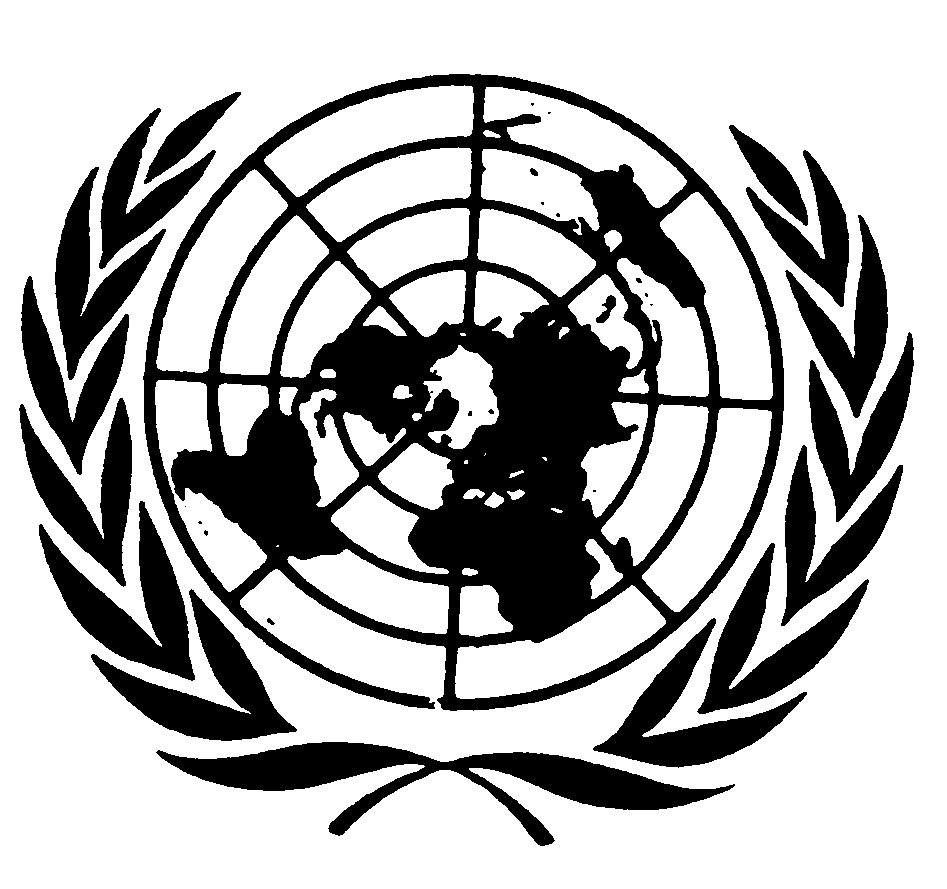 الجمعية العامةDistr.: Limited15 July 2020ArabicOriginal: English